BADRATMembership Application Form
2021/22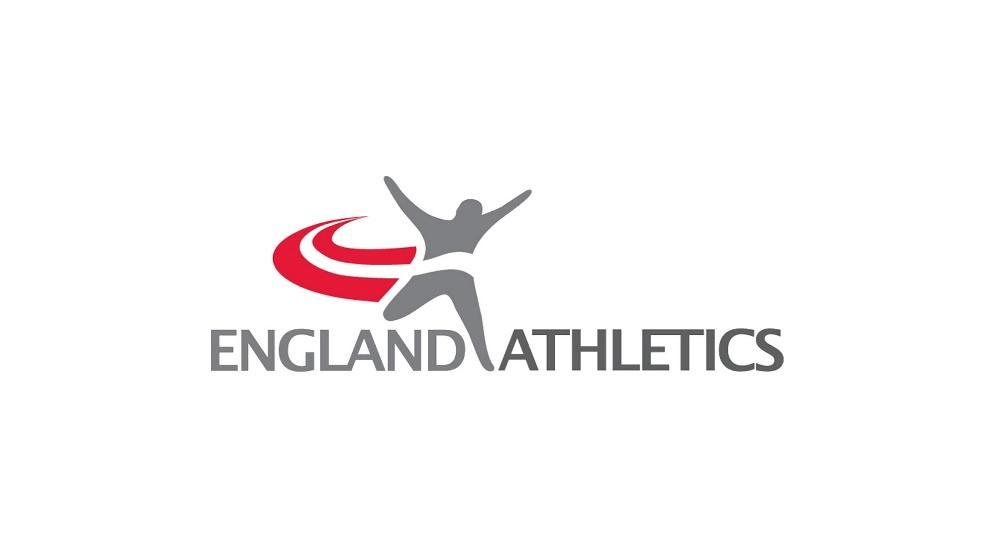 Welcome to BADRAT membership. We are a running club open to runners of all abilities. To ensure that we have the correct contact details for you, please fill out this form and return via email to membership@badrat.club Prior to completing, please review our Club Privacy Policy on our website. *** Regrettably for legal reasons we are unable to accept anyone under the age of 18 and reserve the right to challenge anyone who appears under the age of 18 to provide proof of age.Section A : Runner Details* denotes a mandatory field
** for England Athletics membership an email is required so EA can invite you to access your myAthletics portal to complete the registration process with them. England Athletics will not market to you without your express consent.
Section B: Additional SupportPlease detail below any disability you have and/or any additional support you may require from our run leads. 
Section C: Medical InformationPlease detail below any important medical information that our run leads should be aware of (e.g. epilepsy, asthma, diabetes, allergies etc.) 

Please do not leave blank – if there is no information please write ‘None’
Section D: Emergency Contact DetailsPlease enter the details below to indicate the person who should be contacted in the event of an incident/accident.Section E: Club Privacy Statement and Communications PreferencesSection F: England Athletics RegistrationSection G: PaymentBasic payment is for BADRAT club member renewal only, should you wish to join or renew your England Athletics membership please submit payment for both BADRAT and EA fees.
Payment to be made by bank transfer, with the reference as your full name.
Account Name: Badrat RunnersAccount No: 61544977Sort code: 40-13-25Reference: e.g. JOEBLOGGSPlease note: Your membership will only be valid and membership number advised once the fee has been paid. Membership will then renew at £20.00/year thereafter from April 1st.Section G: Runner Agreement DeclarationTitle *First name *Surname *Date of birth (dd/mm/yyyy)*Email **Phone Number *Address *Post Code *I consent to my special category personal data provided in sections B and C to be shared with run leads for the purposes of the delivery of my safe participation in club activity. This data will not be shared or processed for any other purpose.*☐ I consentI understand it is the runner’s responsibility to ensure medical fitness to run and to have any appropriate medication (e.g. inhalers) with me. I understand that I participate with the club at my own risk and that no person(s) or organisation(s) will be held responsible for any accident, injury, or loss to myself.
*☐ I accept the responsibilityEmergency contact name:Emergency contact number:BADRAT Runners (The Club) take the protection of data that we hold about you as a member seriously and will do everything possible to ensure that data is collected, stored, processed, maintained, cleansed and retained in accordance with current and future UK data protection legislation.Please read the club's privacy policy carefully to see how The Club will treat the personal information that you provide to us. We will take reasonable care to keep your information secure and to prevent any unauthorised access. 
As an England Athletics (EA) affiliated club, BADRAT Runners utilises the England Athletics ‘club management portal’ to maintain our runners club membership details - each member being added as a ‘social athlete’. Additionally there is an option to become a ‘registered/competitive athlete’ of England Athletics (this will be a requirement should you ever wish to compete for the club in competition Under UKA Rules) and offers its own benefits to members (Benefits of Athlete Registration - Athletics & Running (englandathletics.org)). 

If you tick the box below, we will then process your EA membership as a registered athlete. EA membership is a separate fee of £15 per annum (2021/22)

Should you have any questions about the continuing privacy of your personal data when it is shared with England Athletics, please contact dataprotection@englandathletics.org.☐ I want to join as an England Athletics Registered Athlete  Joining periodJoining Fee 
(BADRAT membership)Joining Fee 
(BADRAT + EA memberships)April 1 to July 31£20.00 £35.00 August 1 to November 30£15.00 £30.00 December 1 to March 31£10.00 £25.00 I hereby apply for membership of BADRAT Runners Club & agree to make payment of the annual subscription. I declare that I am an amateur according to the UK Athletics definition and will abide by the rules and constitution of the club. Details will be held on an electronic database by BADRAT Runners in accordance with the club's privacy policy (see above). I hereby apply for membership of BADRAT Runners Club & agree to make payment of the annual subscription. I declare that I am an amateur according to the UK Athletics definition and will abide by the rules and constitution of the club. Details will be held on an electronic database by BADRAT Runners in accordance with the club's privacy policy (see above). I hereby apply for membership of BADRAT Runners Club & agree to make payment of the annual subscription. I declare that I am an amateur according to the UK Athletics definition and will abide by the rules and constitution of the club. Details will be held on an electronic database by BADRAT Runners in accordance with the club's privacy policy (see above). I hereby apply for membership of BADRAT Runners Club & agree to make payment of the annual subscription. I declare that I am an amateur according to the UK Athletics definition and will abide by the rules and constitution of the club. Details will be held on an electronic database by BADRAT Runners in accordance with the club's privacy policy (see above). NameDate*☐ I accept the declaration*☐ I accept the declaration*☐ I accept the declaration*☐ I accept the declaration